CİHAZIN KULLANMA TALİMATI1- Her türlü kaynak işlerinde, kaynakçılar, öncelikle mekanik tehlikeler ve kıvılcım sıçramalarına karşı, işin özelliğine göre baret, gözlük, yüz siperi, kaynakçı eldiveni, kaynakçı önlüğü, emniyet ayakkabısı, tozluk gibi kişisel koruyucular kullanılmalıdır. 2-Çalışmaya başlamadan önce elektrik bağlantısını kontrol edin. Aşınmış, yıpranmış kablo var ise ve kaynak makinesinin arızalanması durumunda kesinlikle kaynakçı müdahale etmemelidir hemen elektrik ekibine veya bakım onarım ekibine haber verilmelidir. 3- Kaynak yapılmıyorken makinenin boşta çalışma gerilimi kaynak yapılırken çalışma geriliminden çok yüksek olduğundan, iş bitiminde makine kapatılmalıdır. 4- Dar alanlarda (kapalı küçük alanlı yerler, tank depo, küçük oda vb.) kaynak yapılırken muhakkak bir gözlemci olması gerekir. 5- Benzin ve yağ bidonları, patlayıcı ve yanıcı madde konulmuş her türlü kapalı kaplar, tamamen boş olsa ve hatta uzun müddet boş olarak kalmış olsa dahi, bunlar çok tehlikelidir. Bunlar, kaynak yapılmadan önce iyice yıkanmalı, yanmayan gaz, buhar veya su ile doldurulup öyle kaynak yapılmalıdır. 6- Kaynak yapılacak yerde yanmaya karşı malzemeler bulunuyorsa veya dar bir alan ise, yangın çıkmasına karşı örtüler, kum, yangın söndürme tüpleri ile 1 Gözlemci bulundurularak tüm önlemleri alıp daha sonra kaynak işi yapılmalıdır. 7-Kaynak sırasında kesinlikle boyun bağı, sarkıntılı elbiseler giymeyin, kol saati, zincir, yüzük gibi süs eşyaları takmayınız. 8-Kaynak sırasında açığa çıkan gazları kesinlikle solunmamalıdır. 9-Aşağıdaki adımları izleyerek kaynak yapmalısınız; - Makine, şalterin düğmesi “0” konumundan “1” konumuna getirilerek açılır. - Telin, tabancadan bir miktar dışarı çıkması sağlanır. Şasesi, kaynak yapılacak malzemeye temas eden bir alete asılır. - Gaz tüpündeki vanalardan gaz ayarı yapılır.- Kaynatılacak malzemeye uygun amper ayarı yapılır.- Kaynak esnasında çıplak kabloların ve pens ile şasenin birbirine değmemesi için dikkat edilir. - Herhangi bir arıza durumunda makine kapatılır.- İş bitiminde şalterin düğmesi “1” konumundan “0” konumuna getirilerek makine kapatılır.- Fiş prizden çekilir.10- Koruyucusuz spiral kullanmayın. Spiral kullanırken de yukarıdakilere ilaveten koruyucu gözlük kullanılmalıdır. 11- Makinelerin haftalık aylık kontrolleri yapılmalıdır.12-Elektrik yangınlarında kesinlikle su kullanılmamalıdır. 13-Acil durumlarda kaynak makinesi durdurulmalıdır. Elektrik bağlantısı kesilmelidir. 14-Kaynak makinesini yanıcı, yakıcı malzemelerin yanına, yakınına, üstüne, üzerine kurarak çalışma yapmayın. 15-Makinenin hava alma deliklerini kapatmayın. 16-Uzun süreli çalışma makinenin ısınmasına ve sonucunda arızaya sebep olabilir, bu sebeple uygun aralıklarla makinenin soğumasına izin verin. 17- Elektrik kaynağında, panolardan fiş-priz sistemi olmaksızın elektrik alınmamalıdır. 18- Elektrik kaynak makinalarının temizlenmesi, tamir ve bakımı veya yerinin değiştirilmesi sırasında makinalar şebekeden ayrılıp elektriği kesilmelidir. 19- Elektrik kaynak makinalarının çıkış uçlarının ve kaynak devrelerinin birer kutbu kaçak akımlara karşı iş parçasına topraklanmış olmalıdır. 20- Atölyede yapılan kaynaklar ayrı bir bölme veya ışık geçirmeyen paravanalarla ayrılmış ayrı bir köşede yapılmalıdır. Kaynak yapılan mahal, solunum seviyesinin altından güçlü aspiratörlerle kaynak esnasında oluşan duman ve sisin tamamını emecek şekilde havalandırılmalıdır. 21- Küçük parça kaynakları, üstü ızgaralı ve alttan emişli bir sehpa üzerinde yapılmalıdır. 22- Kaynak işi bittikten sonra, gerek çapakların temizlenmesinde ve gerek taşla, fazlalıkların tesviyesinde mutlaka koruyucu gözlük kullanılmalıdır. 23-Bir kaza durumunda hekime yoksa 112 Acil Çağrı Merkezi’ne haber verin. 24-Acil durumlarda en yakın amirinize haber verilmelidir.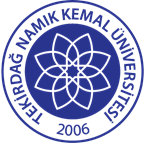 TNKÜ ÇORLU MESLEK YÜKSEKOKULUGAZALTI KAYNAK MAKİNESİ KULLANMA TALİMATIDoküman No: EYS-TL-030TNKÜ ÇORLU MESLEK YÜKSEKOKULUGAZALTI KAYNAK MAKİNESİ KULLANMA TALİMATIHazırlama Tarihi:01.12.2021TNKÜ ÇORLU MESLEK YÜKSEKOKULUGAZALTI KAYNAK MAKİNESİ KULLANMA TALİMATIRevizyon Tarihi:--TNKÜ ÇORLU MESLEK YÜKSEKOKULUGAZALTI KAYNAK MAKİNESİ KULLANMA TALİMATIRevizyon No:0TNKÜ ÇORLU MESLEK YÜKSEKOKULUGAZALTI KAYNAK MAKİNESİ KULLANMA TALİMATIToplam Sayfa Sayısı:2Cihazın Markası/Modeli/ Taşınır Sicil NoMagmaweld Monomag 180253.2.3/16/10561 - 253.2.3/16/10562Kullanım AmacıKaynak YapmaSorumlusu	Öğr. Gör. Burak Kürşad BAŞARANSorumlu Personel İletişim Bilgileri (e-posta, GSM)bkbasaran@nku.edu.tr / 0282 250 3538